Organized Hamlet of Deer Valley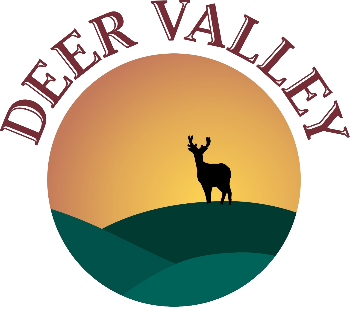 BYLAW COMPLAINT FORMFILE INFORMATIONCOMPLAINT INFORMATIONCOMPLAINANT INFORMATIONPlease submit form to RM Office at rm189@sasktel.netFile Number:Date Opened:Date Closed:Date of Complaint:Received by:Civic Address:Legal Description:Owner Name(s):Details of Complaint:Details of Complaint:Details of Complaint:Details of Complaint:Details of Complaint:Details of Complaint:Details of Complaint:Name:Address:Contact Information: Home:                                                   Contact Information: Cell:                                               Contact Information:Email: